JVIZ OŠ DOBRNA, POUK NA DALJAVO               Razred: 2. A                                   Učiteljica: Tea Zbičajnik__________________________________________________________________________________Želim ti veliko zdravja in uspeha pri pouku na daljavo.Zap- št. dneva – pouk na daljavoDatum:25.Pon., 20. 4. 2020PredmetDejavnostDodatna navodilaSLJSlovenska ljudska pravljica:BELA KAČA S KRONICOGlasno branje  2 krat glasno preberi odlomek pravljice.B/str. 84Poslušanje nadaljevanjahttps://vimeo.com/259684716Nauk zgodbe: Dobre stvari se godijo tistim, ki na svetu delajo dobre stvari, so prijazni in ljubeznivi ter z drugimi lepo ravnajo.Poglabljanje in doživljanje prebranega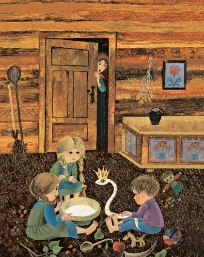 Preberi vprašanja in nanje ustno odgovori v celih povedih:Kam je hodila delat kmetica?Kje je puščala otroke?Kam jim je dajala mleko?Kako so otroci poimenovali belo kačo?Kaj jim je pustila bela kača?Zakaj so imeli veliko preje?Otroci naj povedo, kam bi oni dali krono.Poslušaj celo zgodbo.Kaj misliš, da je nauk zgodbe, kaj se iz nje lahko naučimo?Otrok naj poskuša sam povedati, šele potem mu starši razložite, če ne bo vedel: Povej staršem, komu bi ti dal/a krono? Pripoveduj svojo pravljico in si namesto kače izmisli drugo žival.aliIzmisli si pravljico z začetkom: Nekega večera sem sam/a  sedel/a v sobi. Zagledal sem ...Če želiš, me lahko pokličeš in mi pripoveduješ tvojo pravljico.VADI GLASNO BRANJE.PredmetDejavnostDodatna navodilaMATREŠUJEMO PROBLEMESamostojno reševanjeDZ, str. 69, 70Najprej ponovi, kako rešujemo matematične probleme (besedilne naloge). V pomoč naj ti bo ppt, ki ga imaš v prilogi..Prosim, da naloge rešuješ samostojno. Ko končaš, naj ti jih preverijo starši. Skupaj ugotovite, kje si imel največ težav.Če želiš še dodatno vaditi, ne pozabi na  spletno stran moja matematika (gesla so starši prejeli na njihov email) in učimse.com (gesla si prejel na začetku leta).Gibanje	Danes plešemo: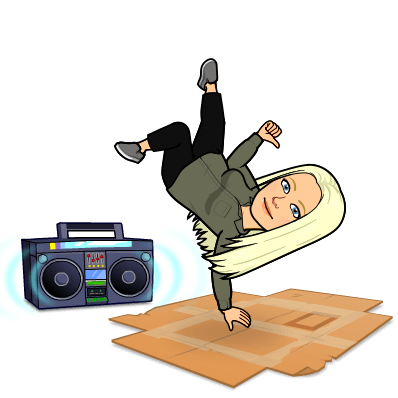 https://www.youtube.com/watch?v=FP0wgVhUC9w